Приложение 9. Развлечение по рисованию для детей 6-7 лет: «Сделаем мир цветным».Цель:развитие у детей цветовосприятия и цветовоспроизведения, свободно общаться с цветом, выражая свои чувства, мысли и эмоции, то есть эффективно пользоваться цветом, как главным выразительным средством живописи.Задачи:Обучающие:Закрепить  знания  детей  о  цветовых  оттенках  и  получении    новых    путём  смешивания  двух основных  цветов;продолжать  формировать  у  детей  чувство  цвета;закрепить  умение  свободно  ориентироваться  в  выделении  тёплых  и  холодных  тонов. научить получать эти оттенки через смешивание красок и использовать их в рисунке. упражнять в приемах смешивания красок на палитре .Развивающие:развивать  эстетическое  восприятие, цветоощущение.развивать эмоциональную сферу детей; развивать художественно-образное, творческое мышление детей;Воспитательные:воспитывать навыки коллективной работы, в который каждый член группы    выполняет свою часть работы для реализации общего замысла;.воспитывать художественный вкус;воспитывать критическое отношение к результатам своей деятельности;воспитывать аккуратность и трудолюбие.Материал: Два  мольберта, два  фланелеграфа, 3 картинки  с  изображением  пейзажа (задание  №1), по 5 силуэтов  чашек  и  блюдцев  красных  и  синих  оттенков, силуэты  бумажных  кукол, изображение  радуги, изображение  бус (бесцветных)  на  нитке, гуашь, акварель, кисти, баночки  для  воды, листы  альбомной  бумаги , палитра, фишки  и  эмблемы  для  команд  в  виде  карандашей  и  кисточек  семи  цветов  радуги, музыкальное  сопровождение, стихи  для  художественного  слова.Предварительная работа:упражнение в подборе гармоничных цветосочетаний; дидактические игры на развитие восприятия цвета и  на  смешивание  красок: «Сравни пейзажи», «Что изменилось?», «Что получится»;Ознакомление с понятием "основные цвета";Образование производных цветов с помощью смешивания красок;Проведение цикла занятий  по  ознакомлению  детей с  цветовосприятием  и цветовоспроизведением  ( В игровой, занимательной форме знакомила детей со свойствами красок, деление красок на тёплые и холодные тона. Формировала  у детей  навыки смешивания  краски, для получения новых цветов и оттенков).Ход:Дети проходят  в  группу  и  встают  полукругом.Воспитатель: - Ребята, сегодня у нас  необычное  занятие. Мы проведём  его  в  виде  соревнования  и игр. Вы увидите, что  красками  можно  не  только  рисовать, но и  играть. Для соревнования  нужны  две  команды: 1- карандаш, 2 – кисточка.Капитанов каждой команды   выберу  я (выбирает  воспитатель). А теперь подойдите по одному  и  выберите  карточку либо  с  изображением  кисточки, либо – карандаша. Итак, эмблемы выбраны, приколоты  к  вашей  одежде  и  поэтому  соревнование  начинается. Команды, займите свои  места( дети находят   места за столами со своей эмблемой).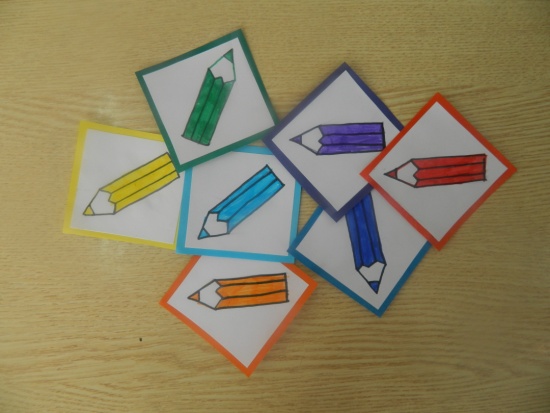 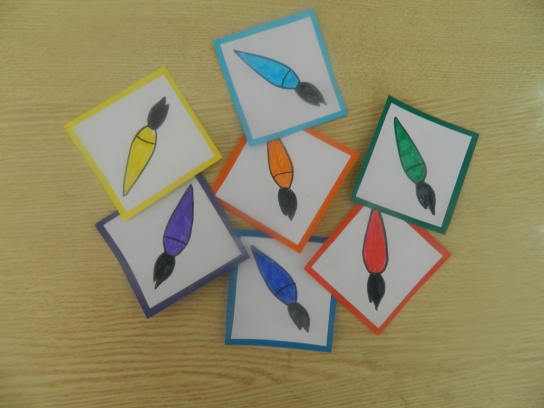 Задание № 1. «Найди ошибку»Воспитатель: - один художник нарисовал картину и стал её всем показывать. Он думал, что всем понравится его рисунок, но люди стали над ним смеяться. Мне захотелось помочь  художнику  и  я  её принесла  в  группу (показывает). Посмотрите  и  определите, какие  ошибки  он  допустил, а затем  исправьте  их. За  каждый  правильный  ответ – фишка. 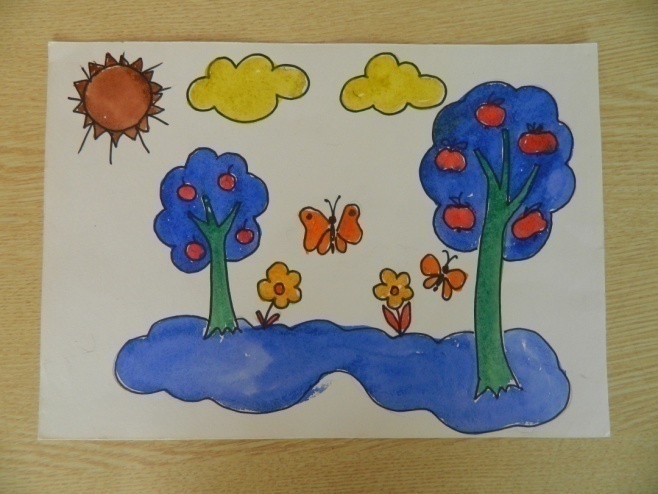 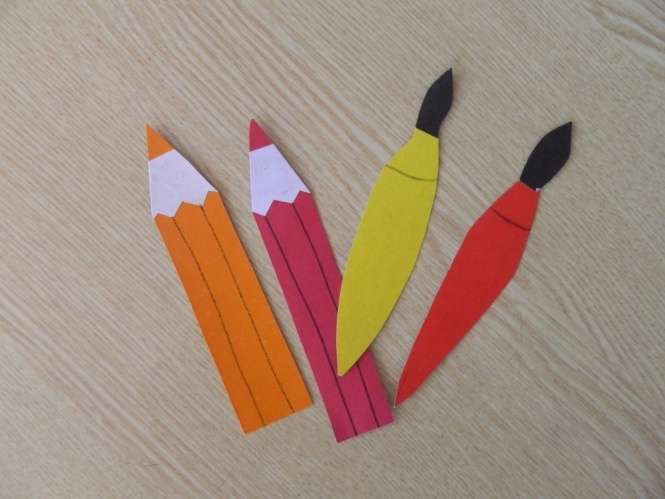 Задание № 2. «Раскрась картину»На мольбертах крепятся листы бумаги с изображением пейзажа (одинаковые), не раскрашенные. Возле мольбертов стоят столики с восковыми мелками. Воспитатель объясняет правила задания. По одному дети выходят и раскрашивают на картинке по одному предмету. Выигрывает та команда, которая правильно и быстрее выполнит задание. За это она получит фишку – карандаш или кисточку (из цветного картона). Дети под музыкальное сопровождение выполняют задание. Далее: подведение итогов и награждение команды.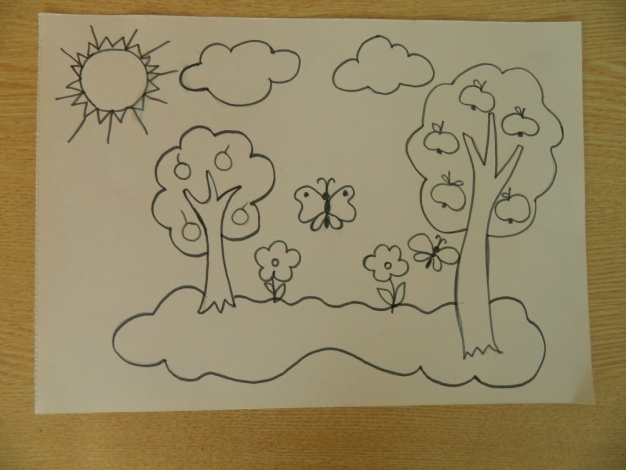 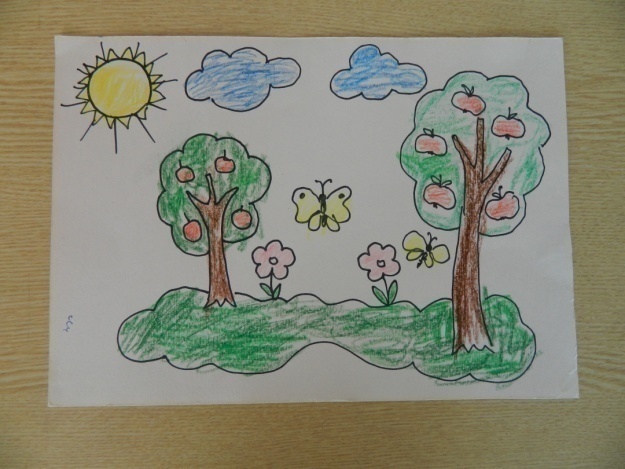 Воспитатель:   - Молодцы! Переходим  к 3 заданию.Задание № 3. «Подбери  чашечку  к  блюдцу»Проводится  конкурс  капитанов.На  один  фланелеграф  крепятся  5 блюдцев  оттенков  красного  цвета, на  другой – синего. Задание для  капитанов: правильно разложить  блюдца  и  подобрать  к  ним  чашечки (по  оттенкам  от  тёмного  к  светлому). Кто  быстрее  справится  и  без  ошибок, тот  выиграет и  получит  фишку. Далее  проводится  подведение  итогов  и награждение.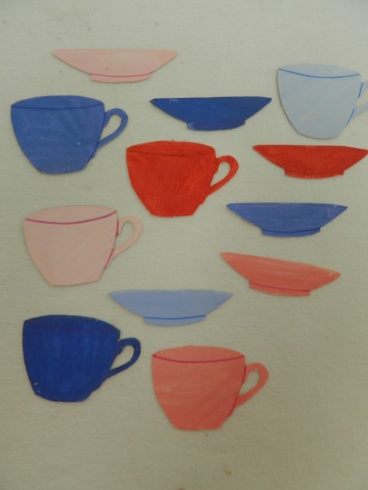 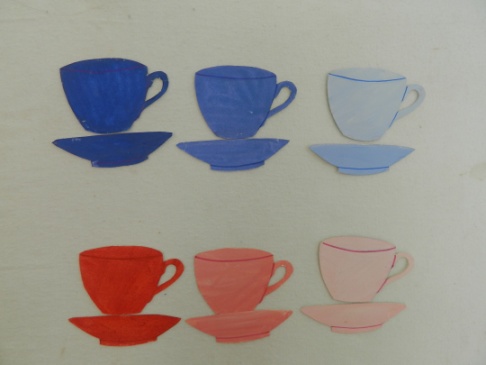 Воспитатель: - Ребята, посмотрите на  чашечки  с  блюдцами. Они  выстроились  от  самого  темного до  самого  светлого  оттенка. Как  вы  думаете, какие  основные краски  использовал  художник?  (красную  и  синюю). Как  можно  получить  оттенки голубого  и  розового  цветов?Ответы  детей: добавить  белую краску.Воспитатель: - Как  получить  самую  розовую  чашку?Ответы  детей: - В  красную  краску  добавить побольше  белой  краски.Воспитатель: - Правильно. Чем  больше  белой краски  в  основной, тем  светлее  оттенок. А давайте  мы  тоже  попробуем  получить  такие же  оттенки, только  закрасим  не  чашечки, а  бусы, которые  нарисованы  простым  карандашом  на  листе  бумаги   на  ваших  столах. Здесь  есть  краски  и  кисти. Команда  «карандаш»  закрасит  бусы  оттенками  красной  краски, а  команда «кисточки» - синей. Я  покажу  вам  как  получить  оттенки  зелёной  краски (показывает).- Итак, кто  быстрее и  правильно  выполнит  задание, тот  выиграет  и  получит  фишку. ( Дети  под  музыкальное  сопровождение  выполняют  задание).  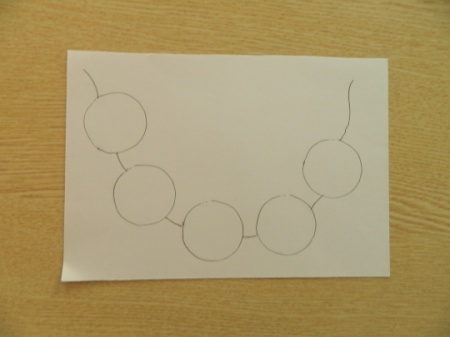 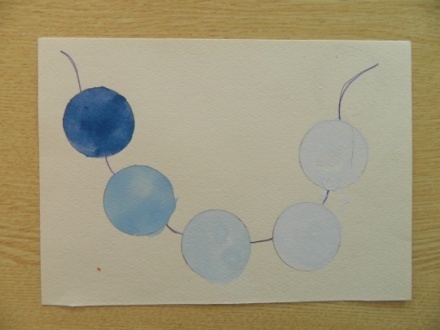 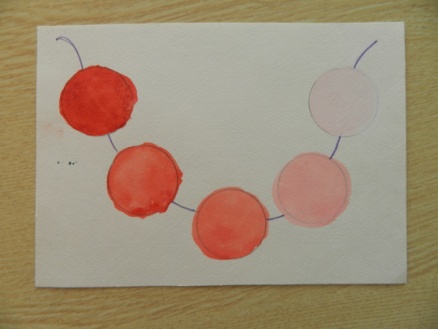 Воспитатель: - Молодцы! Справились  с  заданием. Пришло  время  отдохнуть. Выходите  из-за  столов. Отгадайте  загадку:Разноцветные  воротаНа  лугу  построил  кто-то,Но  пройти  в  них  нелегко,Те  ворота  высоко.Постарался   мастер  тот,Взял  он  красок  для  ворот.Не  одну, не  две, не  три –Целых  семь, ты  посмотри.Как  ворота  эти  звать?Может  ты  их  отгадать?                        (радуга).Воспитатель  показывает  детям  рисунок  радуги.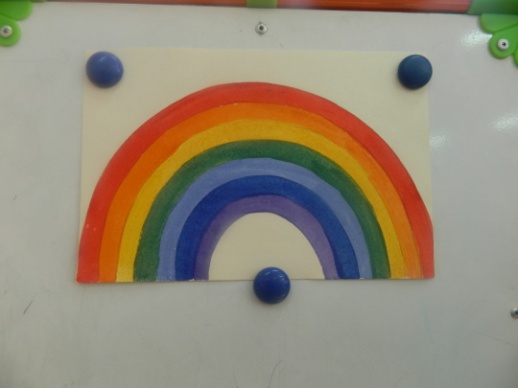 - Посмотрите,  какая  она  яркая, цветная. Вспомните  стишок  про  цвета радуги  и  мы  поиграем  в  игру.Задание № 4. Подвижная игра: «Радуга – дуга».Воспитатель: - Участники команд под  музыку  танцуют. Музыка  заканчивается – вы  должны  встать  в  том  порядке, в  котором  расположены  цвета  радуги  на  картинке. Цвет радуги – это цвет  карандаша  или  кисточки  на  ваших  эмблемах. Будьте  внимательнее. Та   команда, которая  быстрее  и  без  ошибок    построит  радугу, та и выиграет, и  получит  фишку. ( Дети  под  музыкальное  сопровождение  выполняют  задание, затем  подводится  итог  задания  и  награждение).Задание № 5. «Наряди куклу».Воспитатель: - А у нас есть ещё одно задание. Но прежде, чем его выполнить, вспомните и скажите, какие цветовые тона вы знаете? (теплые и холодные). А какие краски холодных тонов вы знаете? (синяя, фиолетовая, зелёная). Назовите краски тёплых тонов? (красная, оранжевая, жёлтая).(На столах у каждого игрока лежат силуэты бумажных не раскрашенных кукол, акварель).Воспитатель: - Команда «Карандаш» наряжает куклу в тёплые тона, а команда «Кисточка» - в холодные. Выиграет та команда, которая не допустит ошибок и быстрее выполнит задание. (Дети под музыкальное сопровождение выполняют задание, затем подводится итог задания и награждение).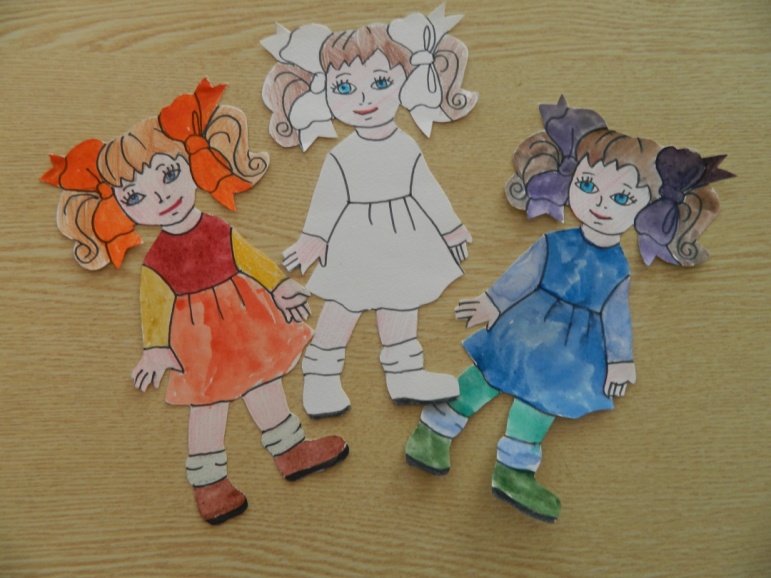 Рефлексия:Воспитатель: — Вот и подошли к концу наши соревнования. Давайте посчитаем фишки, подведём итог и определим победителя.Ну а теперь вспомним, чем же мы занимались? Понравились ли вам наши конкурсы? Чем вам больше всего понравилось заниматься? Хочется ли вам ещё провести такие же соревнования? Ну, а теперь вы можете взять себе на память свою эмблему, свои бусы и куклу.